	Emily Hanson	UNIT PLANNING TEMPLATEUnit Topic / Guiding Question: Mathematics #9, #10 & 1-10 Review, 1-100 (100s day), Number corner (calendar) Unit Topic / Guiding Question: Mathematics #9, #10 & 1-10 Review, 1-100 (100s day), Number corner (calendar) Unit Topic / Guiding Question: Mathematics #9, #10 & 1-10 Review, 1-100 (100s day), Number corner (calendar) Unit Topic / Guiding Question: Mathematics #9, #10 & 1-10 Review, 1-100 (100s day), Number corner (calendar) Unit Topic / Guiding Question: Mathematics #9, #10 & 1-10 Review, 1-100 (100s day), Number corner (calendar) Unit Topic / Guiding Question: Mathematics #9, #10 & 1-10 Review, 1-100 (100s day), Number corner (calendar) Unit Topic / Guiding Question: Mathematics #9, #10 & 1-10 Review, 1-100 (100s day), Number corner (calendar) Rationale: This unit is a continuation on the learning of the numbers 1 through 8. Students need to be able to understand their numbers and number concepts as it is a foundation for their learning. By continuing onto this learning by teaching the numbers 9 and 10, and then following with review, students will have a better understanding of their numbers from 1-10. Students have been counting up to the 100th day of school and have been practicing counting by 1s, 5s and 10s. This part of the unit will be celebrating the 100th day of school. Rationale: This unit is a continuation on the learning of the numbers 1 through 8. Students need to be able to understand their numbers and number concepts as it is a foundation for their learning. By continuing onto this learning by teaching the numbers 9 and 10, and then following with review, students will have a better understanding of their numbers from 1-10. Students have been counting up to the 100th day of school and have been practicing counting by 1s, 5s and 10s. This part of the unit will be celebrating the 100th day of school. Rationale: This unit is a continuation on the learning of the numbers 1 through 8. Students need to be able to understand their numbers and number concepts as it is a foundation for their learning. By continuing onto this learning by teaching the numbers 9 and 10, and then following with review, students will have a better understanding of their numbers from 1-10. Students have been counting up to the 100th day of school and have been practicing counting by 1s, 5s and 10s. This part of the unit will be celebrating the 100th day of school. Rationale: This unit is a continuation on the learning of the numbers 1 through 8. Students need to be able to understand their numbers and number concepts as it is a foundation for their learning. By continuing onto this learning by teaching the numbers 9 and 10, and then following with review, students will have a better understanding of their numbers from 1-10. Students have been counting up to the 100th day of school and have been practicing counting by 1s, 5s and 10s. This part of the unit will be celebrating the 100th day of school. Rationale: This unit is a continuation on the learning of the numbers 1 through 8. Students need to be able to understand their numbers and number concepts as it is a foundation for their learning. By continuing onto this learning by teaching the numbers 9 and 10, and then following with review, students will have a better understanding of their numbers from 1-10. Students have been counting up to the 100th day of school and have been practicing counting by 1s, 5s and 10s. This part of the unit will be celebrating the 100th day of school. Rationale: This unit is a continuation on the learning of the numbers 1 through 8. Students need to be able to understand their numbers and number concepts as it is a foundation for their learning. By continuing onto this learning by teaching the numbers 9 and 10, and then following with review, students will have a better understanding of their numbers from 1-10. Students have been counting up to the 100th day of school and have been practicing counting by 1s, 5s and 10s. This part of the unit will be celebrating the 100th day of school. Rationale: This unit is a continuation on the learning of the numbers 1 through 8. Students need to be able to understand their numbers and number concepts as it is a foundation for their learning. By continuing onto this learning by teaching the numbers 9 and 10, and then following with review, students will have a better understanding of their numbers from 1-10. Students have been counting up to the 100th day of school and have been practicing counting by 1s, 5s and 10s. This part of the unit will be celebrating the 100th day of school. STAGE 1: Desired Results STAGE 1: Desired Results STAGE 1: Desired Results STAGE 1: Desired Results STAGE 1: Desired Results STAGE 1: Desired Results STAGE 1: Desired Results UNDERSTANDBig IdeasBig IdeasBig IdeasEssential QuestionsEssential QuestionsEssential QuestionsUNDERSTANDOne-to-one correspondence and a sense of 5 and 10 are essential for fluency with numbers.Numbers represent quantities that can be decomposed into smaller parts.One-to-one correspondence and a sense of 5 and 10 are essential for fluency with numbers.Numbers represent quantities that can be decomposed into smaller parts.One-to-one correspondence and a sense of 5 and 10 are essential for fluency with numbers.Numbers represent quantities that can be decomposed into smaller parts.What is the name of the number?How do you count to 10? 100? (by 1s, 5s, 10s)How many is ____ number? How can you represent this number?What is the name of the number?How do you count to 10? 100? (by 1s, 5s, 10s)How many is ____ number? How can you represent this number?What is the name of the number?How do you count to 10? 100? (by 1s, 5s, 10s)How many is ____ number? How can you represent this number?DOCore Competencies: Core Competencies: Core Competencies: Core Competencies: Core Competencies: Core Competencies: DOCommunication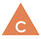 Thinking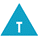 ThinkingThinkingPersonal & Social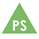 Personal & SocialDOCommunicating CollaboratingIn familiar settings, I communicate with peers and adults.Students will be communicating with the teacher as well as their peers for this unit. They will be sharing their ideas with the class and their partners, as well as participating in class discussions around the learning intentions.Creative ThinkingCritical & Reflective ThinkingI can explore.I can use evidence to make simple judgments.Students will be exploring different ways to make numbers as well as how numbers work, how they are printed and how they can be represented. Students will be using their prior knowledge learned about numbers to make simple judgments in their mathematical thinking. Creative ThinkingCritical & Reflective ThinkingI can explore.I can use evidence to make simple judgments.Students will be exploring different ways to make numbers as well as how numbers work, how they are printed and how they can be represented. Students will be using their prior knowledge learned about numbers to make simple judgments in their mathematical thinking. Creative ThinkingCritical & Reflective ThinkingI can explore.I can use evidence to make simple judgments.Students will be exploring different ways to make numbers as well as how numbers work, how they are printed and how they can be represented. Students will be using their prior knowledge learned about numbers to make simple judgments in their mathematical thinking. Personal Awareness & ResponsibilityPositive Personal & Cultural IdentitySocial Awareness & ResponsibilityPersonal Awareness & ResponsibilityPositive Personal & Cultural IdentitySocial Awareness & ResponsibilityDOLearning Standards – Curricular Competencies:Use reasoning to explore and make connectionsDevelop, demonstrate, and apply mathematical understanding through play, inquiry, and problem solvingRepresent mathematical ideas in concrete, pictorial, and symbolic formsLearning Standards – Curricular Competencies:Use reasoning to explore and make connectionsDevelop, demonstrate, and apply mathematical understanding through play, inquiry, and problem solvingRepresent mathematical ideas in concrete, pictorial, and symbolic formsLearning Standards – Curricular Competencies:Use reasoning to explore and make connectionsDevelop, demonstrate, and apply mathematical understanding through play, inquiry, and problem solvingRepresent mathematical ideas in concrete, pictorial, and symbolic formsLearning Standards – Curricular Competencies:Use reasoning to explore and make connectionsDevelop, demonstrate, and apply mathematical understanding through play, inquiry, and problem solvingRepresent mathematical ideas in concrete, pictorial, and symbolic formsLearning Standards – Curricular Competencies:Use reasoning to explore and make connectionsDevelop, demonstrate, and apply mathematical understanding through play, inquiry, and problem solvingRepresent mathematical ideas in concrete, pictorial, and symbolic formsLearning Standards – Curricular Competencies:Use reasoning to explore and make connectionsDevelop, demonstrate, and apply mathematical understanding through play, inquiry, and problem solvingRepresent mathematical ideas in concrete, pictorial, and symbolic formsKNOWLearning Standards - Content:number concepts to 10ways to make 5decomposition of numbers to 10Learning Standards - Content:number concepts to 10ways to make 5decomposition of numbers to 10Learning Standards - Content:number concepts to 10ways to make 5decomposition of numbers to 10Learning Standards - Content:number concepts to 10ways to make 5decomposition of numbers to 10Learning Standards - Content:number concepts to 10ways to make 5decomposition of numbers to 10Learning Standards - Content:number concepts to 10ways to make 5decomposition of numbers to 10First Peoples Principles of LearningLearning ultimately supports the well-being of the self, the family, the community, the land, the spirits, and the ancestors.Learning is holistic, reflexive, reflective, experiential, and relational (focused on connectedness, on reciprocal relationships, and a sense of place).Learning involves recognizing the consequences of one’s actions. Learning involves generational roles and responsibilities. Learning recognizes the role of indigenous knowledge.Learning is embedded in memory, history, and story.Learning involves patience and time. Learning requires exploration of one’s identity.Learning involves recognizing that some knowledge is sacred and only shared with permission and/or in certain situations.Learning ultimately supports the well-being of the self, the family, the community, the land, the spirits, and the ancestors.Learning is holistic, reflexive, reflective, experiential, and relational (focused on connectedness, on reciprocal relationships, and a sense of place).Learning involves recognizing the consequences of one’s actions. Learning involves generational roles and responsibilities. Learning recognizes the role of indigenous knowledge.Learning is embedded in memory, history, and story.Learning involves patience and time. Learning requires exploration of one’s identity.Learning involves recognizing that some knowledge is sacred and only shared with permission and/or in certain situations.Learning ultimately supports the well-being of the self, the family, the community, the land, the spirits, and the ancestors.Learning is holistic, reflexive, reflective, experiential, and relational (focused on connectedness, on reciprocal relationships, and a sense of place).Learning involves recognizing the consequences of one’s actions. Learning involves generational roles and responsibilities. Learning recognizes the role of indigenous knowledge.Learning is embedded in memory, history, and story.Learning involves patience and time. Learning requires exploration of one’s identity.Learning involves recognizing that some knowledge is sacred and only shared with permission and/or in certain situations.Learning ultimately supports the well-being of the self, the family, the community, the land, the spirits, and the ancestors.Learning is holistic, reflexive, reflective, experiential, and relational (focused on connectedness, on reciprocal relationships, and a sense of place).Learning involves recognizing the consequences of one’s actions. Learning involves generational roles and responsibilities. Learning recognizes the role of indigenous knowledge.Learning is embedded in memory, history, and story.Learning involves patience and time. Learning requires exploration of one’s identity.Learning involves recognizing that some knowledge is sacred and only shared with permission and/or in certain situations.Learning ultimately supports the well-being of the self, the family, the community, the land, the spirits, and the ancestors.Learning is holistic, reflexive, reflective, experiential, and relational (focused on connectedness, on reciprocal relationships, and a sense of place).Learning involves recognizing the consequences of one’s actions. Learning involves generational roles and responsibilities. Learning recognizes the role of indigenous knowledge.Learning is embedded in memory, history, and story.Learning involves patience and time. Learning requires exploration of one’s identity.Learning involves recognizing that some knowledge is sacred and only shared with permission and/or in certain situations.Comments on how you will address the FPPL:This FPPL will be incorporated into this unit because learning numbers can be quite difficult for students. It is a new skill that they are learning, and they may have little to no exposure with numbers. Learning numbers takes a lot of time and a lot of patience and students will be reminded of this while they are participating in their learning.STAGE 2: Assessment PlanSTAGE 2: Assessment PlanSTAGE 2: Assessment PlanSTAGE 2: Assessment PlanSTAGE 2: Assessment PlanSTAGE 2: Assessment PlanSTAGE 2: Assessment PlanFormative Assessment (Assessment as Learning and Assessment for Learning):Formative Assessment (Assessment as Learning and Assessment for Learning):Formative Assessment (Assessment as Learning and Assessment for Learning):Formative Assessment (Assessment as Learning and Assessment for Learning):Formative Assessment (Assessment as Learning and Assessment for Learning):Formative Assessment (Assessment as Learning and Assessment for Learning):Formative Assessment (Assessment as Learning and Assessment for Learning):Class Discussion/Student Participation Whiteboards – show me Play Doh/ Pipe Cleaner Number Formation Worksheets – counting, tracing, number association Number activitiesClass Discussion/Student Participation Whiteboards – show me Play Doh/ Pipe Cleaner Number Formation Worksheets – counting, tracing, number association Number activitiesClass Discussion/Student Participation Whiteboards – show me Play Doh/ Pipe Cleaner Number Formation Worksheets – counting, tracing, number association Number activitiesClass Discussion/Student Participation Whiteboards – show me Play Doh/ Pipe Cleaner Number Formation Worksheets – counting, tracing, number association Number activitiesClass Discussion/Student Participation Whiteboards – show me Play Doh/ Pipe Cleaner Number Formation Worksheets – counting, tracing, number association Number activitiesClass Discussion/Student Participation Whiteboards – show me Play Doh/ Pipe Cleaner Number Formation Worksheets – counting, tracing, number association Number activitiesClass Discussion/Student Participation Whiteboards – show me Play Doh/ Pipe Cleaner Number Formation Worksheets – counting, tracing, number association Number activitiesSummative Assessment (Assessment of Learning):Summative Assessment (Assessment of Learning):Summative Assessment (Assessment of Learning):Summative Assessment (Assessment of Learning):Summative Assessment (Assessment of Learning):Summative Assessment (Assessment of Learning):Summative Assessment (Assessment of Learning):Teacher will ask students one on one to identify numbers, associating groups of objects with numbers, print the numeral, count by 1s, 5s and 10s. Teacher will ask students one on one to identify numbers, associating groups of objects with numbers, print the numeral, count by 1s, 5s and 10s. Teacher will ask students one on one to identify numbers, associating groups of objects with numbers, print the numeral, count by 1s, 5s and 10s. Teacher will ask students one on one to identify numbers, associating groups of objects with numbers, print the numeral, count by 1s, 5s and 10s. Teacher will ask students one on one to identify numbers, associating groups of objects with numbers, print the numeral, count by 1s, 5s and 10s. Teacher will ask students one on one to identify numbers, associating groups of objects with numbers, print the numeral, count by 1s, 5s and 10s. Teacher will ask students one on one to identify numbers, associating groups of objects with numbers, print the numeral, count by 1s, 5s and 10s. Stage 3: Learning PlanStage 3: Learning PlanStage 3: Learning PlanStage 3: Learning PlanStage 3: Learning PlanStage 3: Learning PlanStage 3: Learning PlanDate/LessonLearning IntentionsLearning IntentionsLearning IntentionsInstructional Activities (brief description here – lesson plans will be used to flesh out each lesson) Instructional Activities (brief description here – lesson plans will be used to flesh out each lesson) Instructional Activities (brief description here – lesson plans will be used to flesh out each lesson) Instructional Activities (brief description here – lesson plans will be used to flesh out each lesson) Feb 8-12Number 9I can count from 1-9 by 1s and with 1:1 correspondenceI can recognize the number 9I can print the numeral 9I can count from 1-9 by 1s and with 1:1 correspondenceI can recognize the number 9I can print the numeral 9I can count from 1-9 by 1s and with 1:1 correspondenceI can recognize the number 9I can print the numeral 9Introduce the number with the number book that matches Read the big number book Worksheets: counting with one-to-one correspondence, tracing/practice writing the numeral, cut and sort, number association (what is 9, what is not 9)Numeral formation using different materials Introduce the number with the number book that matches Read the big number book Worksheets: counting with one-to-one correspondence, tracing/practice writing the numeral, cut and sort, number association (what is 9, what is not 9)Numeral formation using different materials Introduce the number with the number book that matches Read the big number book Worksheets: counting with one-to-one correspondence, tracing/practice writing the numeral, cut and sort, number association (what is 9, what is not 9)Numeral formation using different materials Introduce the number with the number book that matches Read the big number book Worksheets: counting with one-to-one correspondence, tracing/practice writing the numeral, cut and sort, number association (what is 9, what is not 9)Numeral formation using different materials Feb 15-19Number 10I can count from 1-10 by 1s and with 1:1 correspondence I can recognize the number 10I can print the numeral 10I can count from 1-10 by 1s and with 1:1 correspondence I can recognize the number 10I can print the numeral 10I can count from 1-10 by 1s and with 1:1 correspondence I can recognize the number 10I can print the numeral 10Introduce the number with the number book that matches Read the big number book Worksheets/activities: counting with one-to-one correspondence, tracing/practice writing the numeral, cut and sort, number association (what is 10, what is not 10)Numeral formation using different materialsIntroduce the number with the number book that matches Read the big number book Worksheets/activities: counting with one-to-one correspondence, tracing/practice writing the numeral, cut and sort, number association (what is 10, what is not 10)Numeral formation using different materialsIntroduce the number with the number book that matches Read the big number book Worksheets/activities: counting with one-to-one correspondence, tracing/practice writing the numeral, cut and sort, number association (what is 10, what is not 10)Numeral formation using different materialsIntroduce the number with the number book that matches Read the big number book Worksheets/activities: counting with one-to-one correspondence, tracing/practice writing the numeral, cut and sort, number association (what is 10, what is not 10)Numeral formation using different materialsFeb 22-26100s dayI can count to 100 by 1s, 5s, 10sI can measure my 100 items I can count to 100 by 1s, 5s, 10sI can measure my 100 items I can count to 100 by 1s, 5s, 10sI can measure my 100 items Counting activities – counting to 100 by 1s, 5s and 10s (including games and crafts)Measuring activities – measuring the weight of their 100 items, measuring the length of their 100 items, measuring the volume of the 100 items Read/discuss 100s day booksHiding 100 of an item among the class and see if the students can find them all by the end of the week.Counting activities – counting to 100 by 1s, 5s and 10s (including games and crafts)Measuring activities – measuring the weight of their 100 items, measuring the length of their 100 items, measuring the volume of the 100 items Read/discuss 100s day booksHiding 100 of an item among the class and see if the students can find them all by the end of the week.Counting activities – counting to 100 by 1s, 5s and 10s (including games and crafts)Measuring activities – measuring the weight of their 100 items, measuring the length of their 100 items, measuring the volume of the 100 items Read/discuss 100s day booksHiding 100 of an item among the class and see if the students can find them all by the end of the week.Counting activities – counting to 100 by 1s, 5s and 10s (including games and crafts)Measuring activities – measuring the weight of their 100 items, measuring the length of their 100 items, measuring the volume of the 100 items Read/discuss 100s day booksHiding 100 of an item among the class and see if the students can find them all by the end of the week.Mar1- 19Numbers 1-10 ReviewI can count from 1-10 by 1s and with 1:1 correspondence I can recognize numbers 1-10I can print the numerals 1-10I can identify and understand numbers in groupings of 5 I can skip count by 5 and 10I can count from 1-10 by 1s and with 1:1 correspondence I can recognize numbers 1-10I can print the numerals 1-10I can identify and understand numbers in groupings of 5 I can skip count by 5 and 10I can count from 1-10 by 1s and with 1:1 correspondence I can recognize numbers 1-10I can print the numerals 1-10I can identify and understand numbers in groupings of 5 I can skip count by 5 and 10Worksheets: counting with one-to-one correspondence, tracing/practice writing the numeral, matching numbersNumber games (recognizing numbers, building numbers, counting, printing numerals, number association)Numeral formation using different materials10 frame gamesDecomposing numbers (i.e. with dot cards) Read books about the numbers 1-10 (Books about counting up and down)Count and colour worksheets Colour by number sheetsMatch and cover number game Missing number clip strips Card game “More” (same as War) Drawing numerals in sandLearning the numbers in ASLNumber hunt Worksheets: counting with one-to-one correspondence, tracing/practice writing the numeral, matching numbersNumber games (recognizing numbers, building numbers, counting, printing numerals, number association)Numeral formation using different materials10 frame gamesDecomposing numbers (i.e. with dot cards) Read books about the numbers 1-10 (Books about counting up and down)Count and colour worksheets Colour by number sheetsMatch and cover number game Missing number clip strips Card game “More” (same as War) Drawing numerals in sandLearning the numbers in ASLNumber hunt Worksheets: counting with one-to-one correspondence, tracing/practice writing the numeral, matching numbersNumber games (recognizing numbers, building numbers, counting, printing numerals, number association)Numeral formation using different materials10 frame gamesDecomposing numbers (i.e. with dot cards) Read books about the numbers 1-10 (Books about counting up and down)Count and colour worksheets Colour by number sheetsMatch and cover number game Missing number clip strips Card game “More” (same as War) Drawing numerals in sandLearning the numbers in ASLNumber hunt Worksheets: counting with one-to-one correspondence, tracing/practice writing the numeral, matching numbersNumber games (recognizing numbers, building numbers, counting, printing numerals, number association)Numeral formation using different materials10 frame gamesDecomposing numbers (i.e. with dot cards) Read books about the numbers 1-10 (Books about counting up and down)Count and colour worksheets Colour by number sheetsMatch and cover number game Missing number clip strips Card game “More” (same as War) Drawing numerals in sandLearning the numbers in ASLNumber hunt Feb 8- Apr 9Number cornerI can count from 1-100 by 1s, 5s, 10sI can recognize the number that corresponds with the day of the week I can identify and understand groupings of the number 5 I can participate in number corner/calendar I can count from 1-100 by 1s, 5s, 10sI can recognize the number that corresponds with the day of the week I can identify and understand groupings of the number 5 I can participate in number corner/calendar I can count from 1-100 by 1s, 5s, 10sI can recognize the number that corresponds with the day of the week I can identify and understand groupings of the number 5 I can participate in number corner/calendar Recognizing the numeral that corresponds with that day Counting up to the number of the day Reading the date in its entirety Counting to 100 (100th day) Counting by 5s to 100 (using links)Counting by 10s to 100 (using 10 frames)Figure out and explain what is happening on the day cardOrdinal numberRecognizing the numeral that corresponds with that day Counting up to the number of the day Reading the date in its entirety Counting to 100 (100th day) Counting by 5s to 100 (using links)Counting by 10s to 100 (using 10 frames)Figure out and explain what is happening on the day cardOrdinal numberRecognizing the numeral that corresponds with that day Counting up to the number of the day Reading the date in its entirety Counting to 100 (100th day) Counting by 5s to 100 (using links)Counting by 10s to 100 (using 10 frames)Figure out and explain what is happening on the day cardOrdinal numberRecognizing the numeral that corresponds with that day Counting up to the number of the day Reading the date in its entirety Counting to 100 (100th day) Counting by 5s to 100 (using links)Counting by 10s to 100 (using 10 frames)Figure out and explain what is happening on the day cardOrdinal numberResources needed:Resources needed:Resources needed:Resources needed:Resources needed:Resources needed:Resources needed:Number books Big number book Worksheets (tracing, printing, counting, number association)Whiteboards, Playdough, Pipe cleaners100 School Days – Anne Rockwell The 100th Day of School – Angela Shelf MedearisDot cardsTen frames (with double sided counters) Power of 10 cardsNumber books Big number book Worksheets (tracing, printing, counting, number association)Whiteboards, Playdough, Pipe cleaners100 School Days – Anne Rockwell The 100th Day of School – Angela Shelf MedearisDot cardsTen frames (with double sided counters) Power of 10 cardsNumber books Big number book Worksheets (tracing, printing, counting, number association)Whiteboards, Playdough, Pipe cleaners100 School Days – Anne Rockwell The 100th Day of School – Angela Shelf MedearisDot cardsTen frames (with double sided counters) Power of 10 cardsNumber books Big number book Worksheets (tracing, printing, counting, number association)Whiteboards, Playdough, Pipe cleaners100 School Days – Anne Rockwell The 100th Day of School – Angela Shelf MedearisDot cardsTen frames (with double sided counters) Power of 10 cardsNumber books Big number book Worksheets (tracing, printing, counting, number association)Whiteboards, Playdough, Pipe cleaners100 School Days – Anne Rockwell The 100th Day of School – Angela Shelf MedearisDot cardsTen frames (with double sided counters) Power of 10 cardsNumber books Big number book Worksheets (tracing, printing, counting, number association)Whiteboards, Playdough, Pipe cleaners100 School Days – Anne Rockwell The 100th Day of School – Angela Shelf MedearisDot cardsTen frames (with double sided counters) Power of 10 cardsNumber books Big number book Worksheets (tracing, printing, counting, number association)Whiteboards, Playdough, Pipe cleaners100 School Days – Anne Rockwell The 100th Day of School – Angela Shelf MedearisDot cardsTen frames (with double sided counters) Power of 10 cardsInterdisciplinary connections: (e.g. How did you weave ELA, Social Studies, Science, Math, Fine Arts, and/or ADST together in this instructional sequence?)Interdisciplinary connections: (e.g. How did you weave ELA, Social Studies, Science, Math, Fine Arts, and/or ADST together in this instructional sequence?)Interdisciplinary connections: (e.g. How did you weave ELA, Social Studies, Science, Math, Fine Arts, and/or ADST together in this instructional sequence?)Interdisciplinary connections: (e.g. How did you weave ELA, Social Studies, Science, Math, Fine Arts, and/or ADST together in this instructional sequence?)Interdisciplinary connections: (e.g. How did you weave ELA, Social Studies, Science, Math, Fine Arts, and/or ADST together in this instructional sequence?)Interdisciplinary connections: (e.g. How did you weave ELA, Social Studies, Science, Math, Fine Arts, and/or ADST together in this instructional sequence?)Interdisciplinary connections: (e.g. How did you weave ELA, Social Studies, Science, Math, Fine Arts, and/or ADST together in this instructional sequence?)ELA will be weaved into this unit through reading number books (and home reading) 2nd Language – possibly a lesson about learning 1-10 in ASLELA will be weaved into this unit through reading number books (and home reading) 2nd Language – possibly a lesson about learning 1-10 in ASLELA will be weaved into this unit through reading number books (and home reading) 2nd Language – possibly a lesson about learning 1-10 in ASLELA will be weaved into this unit through reading number books (and home reading) 2nd Language – possibly a lesson about learning 1-10 in ASLELA will be weaved into this unit through reading number books (and home reading) 2nd Language – possibly a lesson about learning 1-10 in ASLELA will be weaved into this unit through reading number books (and home reading) 2nd Language – possibly a lesson about learning 1-10 in ASLELA will be weaved into this unit through reading number books (and home reading) 2nd Language – possibly a lesson about learning 1-10 in ASLReflectionReflectionReflectionReflectionReflectionReflectionReflectionHow did the unit go? How do I know?How did the unit go? How do I know?How did the unit go? How do I know?How did the unit go? How do I know?How did the unit go? How do I know?How did the unit go? How do I know?How did the unit go? How do I know?Where to next?Where to next?Where to next?Where to next?Where to next?Where to next?Where to next?